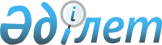 "Бақылау мен қадағалау субъектісіне (объектісіне) бару арқылы профилактикалық бақылауды және (немесе) тексеруді тағайындау туралы актілерді, олардың мерзімдерін ұзарту туралы қосымша актілерді тіркеудің, оларды тіркеуден бас тартудың және күшін жоюдың, бақылау мен қадағалау субъектісіне (объектісіне) бару арқылы профилактикалық бақылауды және (немесе) тексеруді тоқтата тұру, қайта бастау, мерзімдерін ұзарту туралы хабарламалардың, қатысушылар құрамын өзгертудің және бақылау мен қадағалау субъектісіне (объектісіне) бару арқылы профилактикалық бақылау және (немесе) тексеру және олардың нәтижелері туралы ақпараттық есепке алу құжаттарын ұсыну қағидаларын бекіту туралы" Қазақстан Республикасы Бас Прокурорының міндетін атқарушысының 2020 жылғы 25 желтоқсандағы № 162 бұйрығына өзгерістер мен толықтырулар енгізу туралыҚазақстан Республикасы Бас Прокурорының 2024 жылғы 28 маусымдағы № 82 бұйрығы. Қазақстан Республикасының Әділет министрлігінде 2024 жылғы 28 маусымда № 34641 тіркелді
      БҰЙЫРАМЫН:
      1. "Бақылау мен қадағалау субъектісіне (объектісіне) бару арқылы профилактикалық бақылауды және (немесе) тексеруді тағайындау туралы актілерді, олардың мерзімдерін ұзарту туралы қосымша актілерді тіркеудің, оларды тіркеуден бас тартудың және күшін жоюдың, бақылау мен қадағалау субъектісіне (объектісіне) бару арқылы профилактикалық бақылауды және (немесе) тексеруді тоқтата тұру, қайта бастау, мерзімдерін ұзарту туралы хабарламалардың, қатысушылар құрамын өзгертудің және бақылау мен қадағалау субъектісіне (объектісіне) бару арқылы профилактикалық бақылау және (немесе) тексеру және олардың нәтижелері туралы ақпараттық есепке алу құжаттарын ұсыну қағидаларын бекіту туралы" Қазақстан Республикасы Бас Прокурорының міндетін атқарушысының 2020 жылғы 25 желтоқсандағы № 162 бұйрығына (Нормативтік құқықтық актілерді мемлекеттік тіркеу тізілімінде № 21964 болып тіркелген) мынадай өзгерістер мен толықтырулар енгізілсін:
      кіріспе мынадай редакцияда жазылсын:
      "Қазақстан Республикасы Кәсіпкерлік кодексінің 146-бабының 2-тармағына сәйкес "Қазақстан Республикасы прокуратура органдарының кейбір мәселелері туралы" Қазақстан Республикасы Президентінің 2017 жылғы 13 қазандағы № 563 Жарлығымен бекітілген Қазақстан Республикасының Бас прокуратурасы туралы ереженің 19-тармағының 37) тармақшасын басшылыққа ала отырып, БҰЙЫРАМЫН:";
      Бақылау мен қадағалау субъектісіне (объектісіне) бару арқылы профилактикалық бақылауды және (немесе) тексеруді тағайындау туралы актілерді, олардың мерзімдерін ұзарту туралы қосымша актілерді тіркеудің, оларды тіркеуден бас тартудың және күшін жоюдың, бақылау мен қадағалау субъектісіне (объектісіне) бару арқылы профилактикалық бақылауды және (немесе) тексеруді тоқтата тұру, қайта бастау, мерзімдерін ұзарту туралы хабарламалардың, қатысушылар құрамын өзгертудің және бақылау мен қадағалау субъектісіне (объектісіне) бару арқылы профилактикалық бақылау және (немесе) тексеру және олардың нәтижелері туралы ақпараттық есепке алу құжаттарын ұсыну бұйрықпен бекітілген:
      3-тармақ мынадай редакцияда жазылсын:
      "3. Профилактикалық бақылауды және (немесе) тексеруді тағайындау туралы актілерді, олардың мерзімдерін ұзарту туралы қосымша актілерді тіркеудің, оларды тіркеуден бас тартудың және күшін жоюдың, профилактикалық бақылауды және (немесе) тексеруді тоқтата тұру, қайта бастау, мерзімдерін ұзарту қатысушылар құрамын өзгертудің және бақылау және (немесе) тексеру субъектісіне (объектісіне) бару арқылы, профилактикалық бақылау нәтижелері туралы ақпараттық есепке алу құжаттарын ұсыну тәртібі туралы хабарламаларды тіркеу тәртібі және олардың нәтижелерін тіркеуді, тіркеуден бас тартуды, күщін жоюды қамтиды:
       профилактикалық бақылауды және (немесе) тексеруді тағайындау туралы актілерді, профилактикалық бақылау және тексеру мерзімдерін ұзарту туралы қосымша актілерді (бұдан әрі – бақылау актілер);
       профилактикалық бақылауды және (немесе) тексеру мерзімдерін тоқтата тұру, қайта бастау, ұзарту, қатысушылар құрамының өзгеруі туралы хабарламалар (бұдан әрі – хабарламалар);
       тексеру нәтижелері туралы актілерді, анықталған бұзушылықтар бойынша нұсқамаларды есепке алуды, профилактикалық бақылауды және (немесе) тексеру туралы ақпараттық есептік құжаттарды (бұдан әрі – АЕҚ) ұсынуды қамтиды.
       Тіркеу және есепке алудың субъектілері ТСОБТ – ға АЕҚ-ның мынадай нысандарын толтырады:
      "Бақылау мен қадағалау және (немесе) тексеру субъектісіне (объектісіне) бару арқылы профилактикалық бақылау туралы мәліметтерді есепке алу карточкасы" (бұдан әрі – №1-П карточкасы) осы Қағидалардың 1-қосымшасына сәйкес нысаны бойынша;
      "Бақылау мен қадағалау және (немесе) тексеру субъектісіне (объектісіне) бару арқылы профилактикалық бақылау мерзімдерін тоқтата тұру, қайта бастау, ұзарту, қатысушылардың құрамын өзгерту туралы талон-хабарлама" (бұдан әрі – талон-хабарлама) осы Қағидалардың 2-қосымшасына сәйкес нысаны бойынша;
      "Мемлекеттік бақылау нәтижелері туралы талон" (бұдан әрі – нәтижелер туралы талон) осы Қағидалардың 3-қосымшасына сәйкес нысаны жатады.";
      7, 8-тармақтар мынадай редакцияда жазылсын:
      "7. Профилактикалық бақылау және (немесе) тексерулерді есепке алудың ведомстволық автоматтандырылған жүйесі болмаған кезде бақылау актілерін электрондық тіркеу ТСОБТ-да тіркеу және есепке алу субьектісі № 1-П нысанды карточканың деректемелерін толтыра отырып, тексеру парағындағы тексеруге, профилактикалық бақылауға және (немесе) тексеруге жататын талаптарды көрсете отырып, тексеру, профилактикалық бақылау мен тексеруді жүргізу үшін негіз болған, келесі құжаттарды қоса бере отырып жүзеге асырады:
      1) Кәсіпкерлік кодекстің 144-бабының 5-тармағымен көзделген жоспардан тыс тексеруді тағайындауға негіз.
      Жоспардан тыс тексеруді тіркеу үшін негіз:
      Кәсіпкерлік кодекстің 144-бабы 5-тармағының 2) тармақшасында тіркеу және есепке алу субъектісі текесеру және профилактикалық бақылау нәтижесінде анықталған бұзушылықтарды жою бойынша нұсқамаларды орындамау немесе нұсқаманың орындалуы туралы ақпаратты бір реттен көп бермегені туралы ақпаратты ұсынады;
      Кәсіпкерлік кодекстің 144-бабы 5-тармағының 5) тармақшасының тіркеу және есепке алу субъектісі тіркеу кезінде адамның өміріне, денсаулығына, қоршаған ортаға және жеке және заңды тұлғалардың, мемлекеттің заңды мүдделеріне зиян келтірудің, сондай-ақ жойылмауы адамның өмірі мен денсаулығына зиян келтіруге алып келетін Қазақстан Республикасы заңнамасының талаптарын бұзушылықтарың нақты фактілері бойынша ақпаратты ұсынады;
      2) Кәсіпкерлік кодекстің 144-бабының 3, 4-тармақтарында, 144-2-бабының 4-тармағында көзделген профилактикалық бақылау мен тексеру жүргізудің басталғаны туралы хабарлама (хабарлама фактісін растау).
      Тіркеу және есепке алу субьектісі уәкілетті органына Кәсіпкерлік кодекстің 144-бабының 8, 9-тармақтарында, 146-бабының 3-тармағында көзделген жағдайларда тексеру жүргізу үшін негіз болған материалдарды ұсынады.
      8. Тіркеу және есепке алу субъектілері Кәсіпкерлік кодекстің 129-бабының 16-тармағында көзделген бақылау сатып алуды, тергеп-тексеруді, сондай-ақ мемлекеттік бақылауды жүргізу нәтижелері туралы уәкілетті органды олар аяқталғаннан кейін келесі жұмыс күні ішінде ТСОБТ-ға нәтижелер туралы талонды № 1-П карточкасын ұсыну жолымен хабардар етеді.
      Кәсіпкерлік кодекстің 129-бабының 16-тармағында көзделген бақылау сатып алу, тергеп-тексеру, сондай-ақ мемлекеттік бақылау немесе олардың нәтижелері жарамсыз деп танылған және (немесе) олардың күші жойылған, есептен шығарылған жағдайда, тіркеу және есепке алу субъектісі осы Қағидалардың 21-тармағында көзделген тәртіппен тиісті талонға ТСОБТ-ға жіберіледі."; 
      14-тармақ мынадай редакцияда жазылсын:
      "14. Уәкілетті орган осы Қағидалардың 7, 11-тармақтарында көрсетілген құжаттарды тіркеу және есепке алу субъектісі берген сәттен бастап екі жұмыс күні (жұмыс уақытын ескере отырып) ішінде:
      1) мыналарды:
      профилактикалық бақылау және (немесе) тексеруді ұйымдастыру және жүргізу тәртібі мен талабын регламенттейтін Қазақстан Республикасының қолданыстағы заңнамасының талаптарына сәйкестігін бақылау актісі;
      АЕҚ-тың толық толтырылуын, графикалық көшірмелердің болуын және сапасын (оқылмайтын);
      осы тармақшаның бірінші және екінші абзацтарында атап өтілген құжаттардың уақтылы ұсынылуын, тағайындауға негіз болған материалдардың болуын, профилактикалық бақылау және (немесе) тексерудің мерзімі мен кезеңділігін, оларды тағайындау кезінде тіркеу және аумақтық есепке алу субьектісінің қағидатының сақталуын тексереді;
      2) мынадай шешімдердің бірін қабылдайды:
      тағайындау туралы актіні тіркеу;
      тіркеу үшін қажетті графикалық көшірмелерді салмаған, толық салмаған, сапасыз (оқылмайтын) салған, № 1-П карточкасының деректемелері толтырылмаған немесе толық толтырылмаған немесе дұрыс емес (қате), сондай-ақ тіркеу және есепке алу субьектісі аумақтылық қағидатын бұзған жағдайда, пысықтауға қайтару;
      тіркеуден бас тарту.
      Осы Қағидалардың 16-тармағында көрсетілген бақылау актілерін тіркеуден бас тарту үшін негіздер болған жағдайда, осы Қағидалардың 11-қосымшасына сәйкес нысан бойынша электрондық форматта "Профилактикалық бақылау және (немесе) тексеруді тағайындау туралы актіні, профилактикалық бақылау және (немесе) тексеру мерзімдерін ұзарту туралы қосымша актіні тіркеуден бас тарту туралы қорытынды", осы Қағидалардың 12-қосымшасына сәйкес нысан бойынша қағаз форматта, "Профилактикалық бақылау және (немесе) тексеруді тағайындау туралы актіні, профилактикалық бақылау және (немесе) тексеру мерзімдерін ұзарту туралы қосымша актіні тіркеуден бас тарту туралы қорытынды" ресімделеді.
      Бақылау актілерін қағаз форматта тіркеуден бас тартқан жағдайда, осы Қағидалардың 13-қосымшасына сәйкес нысан бойынша уәкілетті органның "Профилактикалық бақылау және (немесе) тексеруді тағайындау туралы актіні, профилактикалық бақылау және (немесе) тексеру мерзімін ұзарту туралы қосымша актіні тіркеуден бас тарту туралы мөртабанын" қояды.";
      15-тармақ алып тасталсын;
      18, 19-тармақтар мынадай редакцияда жазылсын:
      "18. Тіркеу және есепке алу субьектісі талон - хабарламаны мынадай жағдайларда:
       1) Кәсіпкерлік кодекстің 147-бабының 3-тармағында көзделген тәртіппен тексеруге қатысатын адамдардың құрамы өзгерген кезде шешім қабылданған күннен бастап бір жұмыс күні ішінде;
      2) профилактикалық бақылау және (немесе) тексеруді ұйымдастыру мен жүргізудің тәртібі мен шарттарын реттейтін Қазақстан Республикасының қолданыстағы заңнамасында көрсетілген профилактикалық бақылау және (немесе) тексеруді тоқтата тұру және қайта бастау кезінде.
      Бұл ретте Салық кодексінің 146-бабында көзделген талаптарды қоспағанда, профилактикалық бақылау және (немесе) тексеруді тоқтата тұру және қайта бастау себептерін көрсету қажет;
      3) Кәсіпкерлік кодекстің 148-бабында көзделген жағдайларда профилактикалық бақылау және (немесе) тексеру жүргізу мерзімдері ұзартылған кезде жүргізіледі.
      19. Тексеру аяқталған соң, әр тексеру тағайындау туралы акті бойынша тексеру нәтижелері туралы бір ғана акті шығарылады.
      Тексеру парақтарының талаптарын бұзу анықталған тексеру нәтижелері туралы әрбір акт бойынша бұзушылықтарды жою туралы бір ғана нұсқама беріледі.
      Профилактикалық бақылау қорытындылары бойынша бұзушылықтар анықталған жағдайда, жою мерзімдерін көрсете отырып, оларды жою туралы нұсқама беріледі.";
      мынадай редакциядағы 20-1-тармақпен толықтырылсын:
      "20-1. Профилактикалық бақылауды және (немесе) тексеруді, тергеп-тексеруді жүзеге асыру және (немесе) жүргізу нәтижелері бойынша жедел ден қою шараларын қолдану үшін негіз болып табылатын талаптардың бұзылуы анықталған жағдайда тіркеу және есепке алу субъектілері жедел ден қою шараларын қолданады.
      Тіркеу және есепке алу субъектілері жедел ден қою шараларын қолданған сәттен бастап үш сағат ішінде уәкілетті органды ТСОБТ-ға нәтижелер туралы талон толтыру арқылы хабардар етеді.
      Жедел ден қою шараларын қабылдау туралы қадағалау актісі жарамсыз деп танылған және (немесе) оның күшін жойған жағдайда, субъект тіркеуде және есепке алуда осы Қағидалардың 26-тармағында көзделген тәртіппен ТСОБТ нәтижелері туралы талонның мәліметтеріне түзету енгізіледі."; 
      21, 22-тармақтар мынадай редакцияда жазылсын:
      "21. Тіркеу және есепке алу субъектісі:
      талон – хабарлама шешім қабылданған сәттен бастап бір жұмыс күні ішінде (тексеру аяқталу мерзімінен кешіктірмей) растайтын құжаттарды қоса бере отырып, мемлекеттік бақылаудың күшін жою және есептен шығару туралы; 
      профилактикалық бақылауды және (немесе) тексеруді жарамсыз (заңсыз) деп (тіркеу және есепке алу субъектісі не сот актісі заңды күшіне енген кезде сот) таныған жағдайда, бір жұмыс күні ішінде растайтын құжаттарды қоса бере отырып, мемлекеттік бақылауды жарамсыз (заңсыз) деп тану туралы талон;
      осы Қағидалардың 7, 10-тармақтарында атап өтілген құжаттарды тексеру нәтижелері туралы талонды ұсына отырып, профилактикалық бақылауды немесе тексеруді жүргізу туралы фактіні анықтаған күннен бастап бір жұмыс күні ішінде уәкілетті органға жібереді.
       22. Тексерулерді жүргізу, ұзарту, тоқтата тұру, қайта бастау, бақылау актілерді рәсімдеу тәртібінің ерекшеліктері, мерзімдері, тексерулердің нәтижелері мен аяқталуы:
      мемлекеттік кірістер органдары үшін Салық кодексімен;
      кеден органдары үшін "Қазақстан Республикасындағы кедендік реттеу туралы" Қазақстан Республикасының кодексімен;
      бәсекелестікті қорғау саласындағы органдар үшін Кәсіпкерлік кодекстің 20-тарауымен;
      мемлекеттік аудит және қаржылық бақылау органдары үшін "Мемлекеттік аудит және қаржылық бақылау туралы" Қазақстан Республикасының Заңымен, Республикалық бюджеттің атқарылуын бақылау жөніндегі есеп комитетінің 2020 жылғы 30 шілдесіндегі № 6-НҚ Нормативтік қаулысымен бекітілген Ішкі мемлекеттік аудит және қаржылық бақылауды жүргізу қағидаларымен (Нормативтік құқықтық актілерді мемлекеттік тіркеу тізілімінде № 21070 болып тіркелген) және Қазақстан Республикасы Қаржы министрінің 2018 жылғы 19 наурыздағы № 392 бұйрығымен бекітілген Ішкі мемлекеттік аудит және қаржылық бақылауды жүргізу қағидаларымен (Нормативтік құқықтық актілерді мемлекеттік тіркеу тізілімінде № 16689 болып тіркелген);
      мемлекеттiк реттеу, бақылау және қаржы нарығы мен қаржы ұйымдарын қадағалауды жүзеге асыратын органдар үшін "Қаржы нарығы мен қаржы ұйымдарын мемлекеттiк реттеу, бақылау және қадағалау туралы" Қазақстан Республикасының Заңымен;
      прокуратура органдары үшін "Прокуратура туралы" Қазақстан Республикасының Конституциялық заңымен және "Заңсыз иемденілген активтерді мемлекетке қайтару туралы" Қазақстан Республикасының Заңымен.";
      23-тармақ мынадай редакцияда жазылсын:
      "23. Бақылау актілерін тіркеудің күшін жоюды профилактикалық бақылауды және (немесе) тексеруді ұйымдастыру тәртібі мен шарттарын регламенттейтін Қазақстан Республикасы заңнама нормаларының бұзылуы анықталған жағдайда, оны тіркеу туралы шешім қабылдаған уәкілетті органның басшысы немесе жоғары тұрған уәкілетті орган жүзеге асырады.
      Осы тармақтың бірінші бөлігінде көрсетілген бұзушылықтар фактілері анықталған күннен бастап екі жұмыс күні ішінде уәкілетті орган немесе жоғары тұрған уәкілетті орган ТСОБТ арқылы, осы Қағидалардың 18-1-қосымшасына сәйкес нысан бойынша "Профилактикалық бақылауды және (немесе) тексеруді тағайындау туралы актіні, профилактикалық бақылау және (немесе) тексеру мерзімдерін ұзарту туралы қосымша актіні тіркеудің күшін жою туралы қорытынды" (бұдан әрі – күшін жою туралы қорытынды) электрондық форматта рәсімдейді. 
      Техникалық іркелістер болған жағдайда уәкілетті орган немесе жоғары тұрған уәкілетті орган, осы Қағидалардың 18-2-қосымшасына сәйкес нысан бойынша "Профилактикалық бақылауды және (немесе) тексеруді тағайындау туралы актіні, профилактикалық бақылау және (немесе) тексеру мерзімдерін ұзарту туралы қосымша актіні тіркеудің күшін жою туралы қорытынды" қағаз форматта шығарады.
      Күшін жою туралы қорытындыда профилактикалық бақылауды және (немесе) тексеруді ұйымдастыру және жүргізу тәртібі мен шарттарын регламенттейтін Қазақстан Республикасы заңнамасы талаптарының бұзылуы көрсетіледі.
      Күшін жою туралы қорытынды ол келіп түскен күннен бастап үш жұмыс күні ішінде орындалуы тиіс. Күшін жою туралы қорытындыға шағымдану оның қолданылуын тоқтата тұрмайды. 
      Күшін жою туралы қорытынды тіркеу және есепке алу субъектісінің жоғары тұрған органына уәкілетті орган басшысының, жоғары тұрған уәкілетті орган басшысының немесе жоғары тұрған уәкілетті орган басшысының орынбасарының ЭЦҚ-сы арқылы қол қойған электрондық құжат арқылы ТСОБТ-ға жіберіледі. 
      Уәкілетті органның немесе жоғары тұрған уәкілетті органның басшысы бақылау актілерін тіркеу жойылған күннен бастап бір жұмыс күні ішінде ЭЦҚ-сы арқылы қол қойған электрондық құжат арқылы немесе тапсыру туралы хабарламамен немесе өзге де қолжетімді тәсілмен тапсырысты пошта жөнелтілімі нысанында қабылданған шешім туралы тексерілетін субъектіні хабардар етеді.";
      мынадай редакциядағы 23-1, 23-2-тармақтарымен толықтырылсын:
      "23-1. Бақылау актілерін тіркеудің күшін жою үшін негіздер:
      1) профилактикалық бақылауды және (немесе) тексеруді ұйымдастырудың тәртібі мен шарттарын регламенттейтін Қазақстан Республикасы заңнама нормаларын бұзу фактісін белгілеу;
      2) бақылау актілерін тіркеу жарамсыз (заңсыз) деп танылған заңды күшіне енген сот актілері.
      23-2. Бақылау актілерін тіркеудің уәкілетті органы немесе жоғары тұрған уәкілетті органы күшін жойғаннан кейін тіркеу және есепке алу субъектісі Кәсіпкерлік кодекстің 156-бабында көзделген тәртіппен бақылау актілерінің күшін жояды және шешім қабылданған кезден бастап бір жұмыс күні ішінде растайтын құжаттарды қоса бере отырып, мемлекеттік бақылауды жарамсыз (заңсыз) деп тану туралы талонды ТСОБТ арқылы жібереді.";
      көрсетілген Қағидалардың 3-қосымшасы осы бұйрықтың 1-қосымшасына сәйкес жаңа редакцияда жазылсын;
      көрсетілген Қағидалардың 4-қосымшасы осы бұйрықтың 2-қосымшасына сәйкес жаңа редакцияда жазылсын;
      көрсетілген Қағидалардың 11-қосымшасы осы бұйрықтың 3-қосымшасына сәйкес жаңа редакцияда жазылсын;
      көрсетілген Қағидалардың 12-қосымшасы осы бұйрықтың 4-қосымшасына сәйкес жаңа редакцияда жазылсын;
      осы бұйрықтың 5-қосымшасына сәйкес редакцияда 18-1-қосымшасымен толықтырылсын;
      осы бұйрықтың 6-қосымшасына сәйкес редакцияда 18-2-қосымшасымен толықтырылсын;
      осы бұйрықтың 7-қосымшасына сәйкес редакцияда 19-қосымшасымен толықтырылсын. 
      2. Қазақстан Республикасы Бас прокуратурасының Құқықтық статистика және арнайы есепке алу жөніндегі комитеті (бұдан әрі – Комитет):
      1) осы бұйрықты Қазақстан Республикасы Әділет министрлігінде мемлекеттік тіркеуді;
      2) осы бұйрықты Қазақстан Республикасы Бас прокуратурасының ресми интернет-ресурсында орналастыруды;
      3) осы бұйрықтың көшірмесін Құқықтық статистика және арнайы есепке алу субъектілеріне, Комитеттің аумақтық және оларға теңестірілген органдарына орындау үшін жіберуді қамтамасыз етсін.
      3. Осы бұйрықтың орындалуын бақылау Комитет төрағасына жүктелсін.
      4. Осы бұйрық ресми жарияланған күнінен кейін күнтізбелік он күн өткен соң қолданысқа енгізіледі. Мемлекеттік бақылау нәтижелері туралы талон
      1. Мемлекеттік бақылауды тағайындаған мемлекеттік органның атауы: [органның коды бойынша сөздік деректеме]
      2. Мемлекеттік бақылау актісінің нөмірі: [нөмір]
      3. Уәкілетті органда тіркеудің реттік нөмірі: [нөмір]
      3.1. Актіні тіркеу күні: [күні]
      4. Мемлекеттік бақылаудың нақты басталған күні: [күні]
      5. Мемлекеттік бақылаудың нақты аяқталған күні: [күні]
      6. Мемлекеттік бақылаудың нәтижелері: [1 – бұзушылықтар анықталмады; 2 – бұзушылықтар анықталды; 3 – бақылауды жалғастыру; 4 – бақылаудың күшін жою]
      7. Заңнама саласында бұзушылықтар анықталды: [Мемлекеттік бақылау кезінде талаптары бұзылған нормативтік құқықтық актілер тізімі]
      8. Тексеру жүргізу арқылы құқықтары мен мүдделері қорғалды: [1 – жеке тұлғаның; 2 – заңды тұлғаның; 3 - жеке кәсіпкерлік субъектісінің, оның ішінде: 3-1 – микрокәсіпкерлік, 3-2 - шағын кәсіпкерлік, 3-3 - орта кәсіпкерлік, 3-4 – ірі кәсіпкерлік; 4 - мемлекеттік ұйымның, оның ішінде: 4-1 -мемлекеттік органның; 4-2 – мемлекеттік кәсіпорынның; 4-3 – мемлекеттік мекеменің; 5 – коммерциялық емес ұйымның]
      9. Қабылданған шаралар: (1- әкімшілік құқық бұзушылық туралы іс қозғалды, 2-нұсқама енгізілді, 3-өзге шара қолданды, 4-жедел ден қою шарасы қолданды).
      9.1. Жедел ден қою шарасының түрі: (деректеме)
      10. Әкімшілік хаттаманың нөмірі: [нөмір]
      11. Мемлекеттік бақылаудың қорытындысы бойынша жауаптылыққа тартылды: [1-жеке тұлға; 2–заңды тұлға; 3- жеке кәсіпкерлік субъектісі, оның ішінде: 3-1 – микрокәсіпкерлік, 3-2 -шағын кәсіпкерлік, 3-3 -орта кәсіпкерлік, 3-4 – ірі кәсіпкерлік; 4-мемлекеттік ұйымдар, оның ішінде: 4-1-мемлекеттік орган; 4-2 - мемлекеттік кәсіпорындар; 4-3 – мемлекеттік мекемелер; 5 - коммерциялық емес ұйымдар]
      12. Анықталған залал сомасы: [сомасы]
      13. Оның ішінде мемлекеттік бақылаудың нәтижесінде өндірілді: [сомасы]
      14. Оның ішінде мемлекет пайдасына: [сомасы]
      15. Мемлекеттік қаржылық бақылау органымен рәсімдік бұзушылықтар сомасы анықталды: [сомасы]
      16. Мемлекеттік қаржылық бақылау органымен бюджеттік қаражатты тиімсіз пайдалану сомасы анықталды: [сомасы]
      17. Мемлекеттік қаржылық бақылау органымен басқа да бұзушылық сомасы анықталды: [сомасы]
      18. Материалдар сотқа мәжбүрлеп келесідей әрекет ету үшін жіберілді: [1-қызметті тоқтата тұру; 2-лицензияны тоқтатата тұру; 3-қызметке тыйым салу]
      19. Материалдар құқық қорғау органдарына жіберілді: [органның коды бойынша сөздік деректеме]
      20. Жіберілген күні: [күні]
      21. Құқық қорғау органының Ақпараттық есепке алу кітабында (Сотқа дейінгі тергеп-тексерудің біріңғай тізілімі) тіркелді: [нөмір]
      22. Тіркеу күні: [күні] Бақылау мен қадағалау және (немесе) тексеру субъектісіне (объектісі) бару арқылы профилактикалық бақылауды тағайындау туралы акті
      №___
      20____жылғы "____"_________
      1. Мемлекеттік органның атауы _______________________________________________
      2. Профилактикалық бақылау, тексеру жүргізуге уәкілетті адамның (адамдардың) тегі,
      аты, әкесінің аты (ол бар болса) және оның лауазымы
      ___________________________________________________________________________
      3. Профилактикалық бақылау, тексеру жүргізу үшін тартылатын мамандар, кеңесшілер
      және сарапшылар туралы мәлімет
      ___________________________________________________________________________
      4. Тексерілетін субъектінің, объектінің атауы (профилактикалық бақылау, тексеру жүргізу
      тағайындалған заңды тұлғаның немесе оның филиалының және (немесе) өкілдігінің
      атауы, жеке тұлғаның тегі, аты, әкесінің аты (ол бар болса), оның орналасқан жері, жеке
      сәйкестендіру нөмірі/ бизнес-сәйкестендіру нөмірі, аумақтың учаскесі
      ___________________________________________________________________________
      ___________________________________________________________________________
      5. Тағайындалған профилактикалық бақылау, тексеру нысаны
      ___________________________________________________________________________
      ___________________________________________________________________________
      6. Профилактикалық бақылау, тексеру жүргізудің мерзімі 20__ жылғы "___" __________
      20__жылғы"___"___________
      7. Профилактикалық бақылау, тексеру жүргізудің құқықтық негіздері, оның ішінде
      нормативтік құқықтық актілердің профилактикалық бақылауға, тексеруге жататын
      міндетті талаптары __________________________________________________________
      ___________________________________________________________________________
      8. Тексерілетін кезең 20___ жылғы "___" __________ 20 ____ жылғы "___" ___________
      аралығында
      9. Актіге қол қоюға уәкілетті адамның тегі, аты, әкесінің аты (ол бар болса)
      ___________________________________________________________________________
      10. QR-код
      11. Заңды тұлға басшысының немесе оның уәкілетті адамының, жеке тұлғаның бақылау
      мен қадағалау субъектісіне (объектісіне) бару арқылы профилактикалық бақылауды
      және (немесе) тексеруді тағайындау туралы актіні алғаны немесе алудан бас тартқаны
      туралы қолтаңбасы ________________________________________
      Ескерту:
      осы құжат "Электрондық құжат және электрондық цифрлық қолтаңба туралы"
      2003 жылғы 7 қаңтардағы Қазақстан Республикасы Заңының 7-бабының 1-тармағына
      сәйкес қағаз жеткiзгiштегi құжатпен бiрдей.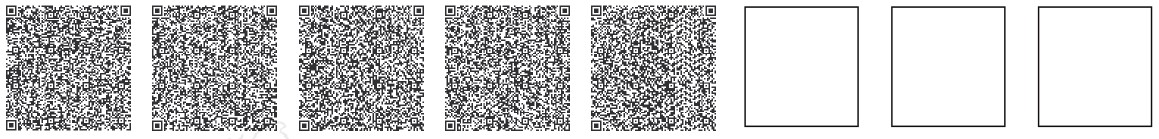 
      ***штрих-код ТСОБТ-дан алынған және электрондық-цифрлық қолтаңбасымен қол қойылған деректерді қамтиды Қазақстан Республикасының Кәсіпкерлік Кодексінің 155-бабында бақылауды және қадағалауды жүзеге асыру кезіндегі бақылау және қадағалау субъектісінің не оның уәкілетті өкілінің құқықтары мен міндеттері көзделеді.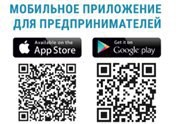 
      Тексерудің негізділігін "Qamqor" ұялы қосымшасын жүктеу немесе qamqor.gov.kz сілтемесіне кіру арқылы тексере аласыз Профилактикалық бақылау және (немесе) тексеру тағайындау туралы актіні, профилактикалық бақылау және (немесе) тексеру мерзімдерін ұзарту туралы қосымша актіні тіркеуден бас тарту туралы қорытынды
      Бақылау және қадағалау субъектісіне (объектісіне) бару арқылы профилактикалық бақылау
      тағайындау актісін және (немесе) тексеруді, бақылау және қадағалау субъектісіне (объектісіне)
      бару арқылы, профилактикалық бақылау мерзімдерін ұзарту туралы қосымша актіні және
      (немесе) тексерілетін субъектінің (объектінің) тексеруін (бұдан әрі - акт)
      қарағаннан кейін__________________________________________________________________
      ________________________________________________________________________,
      (бақылау және қадағалау және (немесе) тексерілетін субъектінің, объектінің атауы) ұсынған
      __________________________________________________________________________
      __________________________________________________________________________
       (тіркеу және есепке алу субъектінің атауы)
      20__жылғы "___"_______№________жоғарыда көрсетілген актіні тіркеуден мынадай
      негіздер бойынша бас тартылғанын хабарлаймыз:_______________________________
      __________________________________________________________________________
      __________________________________________________________________________
      _______ (бас тарту негіздемесі, Қазақстан Республикасының заңнамасына сілтеме)
      __________________________________________________________________________
       (Қазақстан Республикасы Бас прокуратурасының Құқықтық статистика және арнайы
      есепке алу
      __________________________________________________________________________
      жөніндегі комитететінің аумақтық және оған теңестірілген органының бірінші
      басшысының_______________________________________________________________
       лауазымы, тегі, аты, әкесінің аты (бар болған кезде))
      _________________ (қолы)
      QR-код
      Ескертпе: Осы құжат "Электрондық құжат және электрондық цифрлық қолтаңба туралы" Қазақстан Республикасы Заңының 7-бабының 1-тармағына сәйкес қағаз жеткізгіштегі құжатқа тең.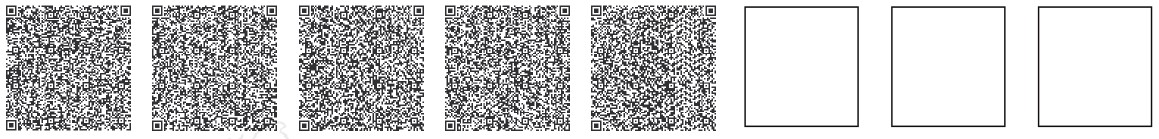 
      ***штрих-код ТСОБТ-дан алынған жзәне актіге қол қоюға уәкілдің электрондық-цифрлық қолтаңбасымен қол қойылған деректерді қамтиды. Профилактикалық бақылау және (немесе) тексеру тағайындау туралы актіні, профилактикалық бақылау және (немесе) тексеру мерзімдерін ұзарту туралы қосымша актіні тіркеуден бас тарту туралы қорытынды
      Бақылау және қадағалау субъектісіне (объектісіне) бару арқылы профилактикалық бақылау тағайындау актісін және (немесе) тексеруді, бақылау және қадағалау субъектісіне (объектісіне) бару арқылы, профилактикалық бақылау мерзімдерін ұзарту туралы қосымша актіні және (немесе) тексерілетін субъектінің (объектінің) тексеруін (бұдан әрі - акт) қарағаннан кейін________________________________________________________________
      _________________________________________________________________________,
      (бақылау және қадағалау және (немесе) тексерілетін субъектінің, объектінің атауы)
      ұсынған___________________________________________________________________
      (тіркеу және есепке алу субъектінің атауы)
      20____жылғы "____"____________№________ жоғарыда көрсетілген актіні тіркеуден
      Мынадай негіздер бойынша бас тартылғанын хабарлаймыз:______________________
      __________________________________________________________________________
       (бас тарту негіздемесі, Қазақстан Республикасының заңнамасына сілтеме)
      __________________________________________________________________________
      (Қазақстан Республикасы Бас прокуратурасының Құқықтық статистика және арнайы
      есепке алу
      __________________________________________________________________________
      жөніндегі комитететінің аумақтық және оған теңестірілген органының бірінші
      басшысының_______________________________________________________________
       лауазымы, тегі, аты, әкесінің аты (бар болған кезде))
      ______________
      (қолы) Профилактикалық бақылауды және (немесе) тексеруді тағайындау туралы актіні профилактикалық бақылау және (немесе) тексеру мерзімдерін ұзарту туралы қосымша акті тіркеудің күшін жою туралы қорытындысы
      __________________________________________________________________________
      _________________________________________________________________________,
      (бақылаушы органның атауы)
      қатысты профилактикалық бақылау және (немесе) тексеру материалдарын зерттеу
      __________________________________________________________________________
      _________________________________________________________________________,
      (бақылау және қадағалау және (немесе) тексерілетін субъектінің, объектінің атауы)
      ұсынған___________________________________________________________________
      __________________________________________________________________________
       (тіркеу және есепке алу субъектінің атауы)
      анықтады, 202__жылғы "___"_______Қазақстан Республикасы Бас прокуратурасының
      Құқықтық статистика және арнайы есепке алу комитетінің департаменті
      __________________________________________________________________________
      тіркелген__________________________________________________________________
      __________________________________________________________________________
       (актінің атауы)
      тіркеу үшін 202__жылғы "___"_______ №________________ Қазақстан Республикасы
      Кәсіпкерлік кодексінің 144-бабының 5-тармағы ___) тармақшасының негізінде.
      Зерттеу ___________________________________________________ көрсетті, тіркеу
       (өтініш, сот актісі және т.б.)
      туралы шешім______________________________________________________________
       (актінің атауы)
      __________________________________________________ мынадай негіздер бойынша
      заңсыз болып табылады:_____________________________________________________
      __________________________________________________________________________
       (күшін жою негізі, Қазақстан Республикасының заңнамасына сілтеме)
      __________________________________________________________________________
      __________________________________________________________________________
      ___________________________________________________________________.
      Жоғарыда баяндалғанның негізінде, бақылау мен қадағалау субъектісіне (объектісіне)
      бару арқылы профилактикалық бақылауды және (немесе) тексеруді тағайындау туралы
      актілерді, олардың мерзімдерін ұзарту туралы қосымша актілерді тіркеудің, оларды
      тіркеуден бас тартудың және күшін жоюдың, бақылау мен қадағалау субъектісіне
      (объектісіне) бару арқылы профилактикалық бақылауды және (немесе) тексеруді
      тоқтата тұру, қайта бастау, мерзімдерін ұзарту туралы хабарламалардың, қатысушылар
      құрамын өзгертудің және бақылау мен қадағалау субъектісіне (объектісіне) бару
      арқылы профилактикалық бақылау және (немесе) тексеру және олардың нәтижелері
      туралы ақпараттық есепке алу құжаттарын ұсыну Қағидаларының 23-тармағын, 23-1-
      тармағының __) тармақшасын басшылыққа ала отырып, Қазақстан Республикасы Бас
      Прокурордың 2020 жылғы 25 желтоқсандағы № 162 бұйрығымен бекітілген (тіркеу
      нөмірі 21964)
      __________________________________________________________________________
      _____ (бақылаушы органның атауы)
      _________________________________ тіркеуден бас тарту туралы шешім қабылданды
      ____________________________________________________________________
       (актінің атауы)
      202____жылғы "____"_________ тіркеу үшін №__________________________ қатысты
      _________________________________________________________________________.
      (бақылау және қадағалау және (немесе) тексерілетін субъектінің, объектінің атауы)
      Қабылданған шешім туралы мүдделі адамдарға хабардар ету.
      ________________________________________________ _______________________
      (уәкілетті органның лауазымды тұлғаның (қолы) тегі, аты, әкесінің аты (бар болған
      кезде))
      QR-коды
      Ескертпе: осы құжат "Электрондық құжат және электрондық цифрлық қолтаңба туралы" Қазақстан Республикасы Заңының 7-бабының 1-тармағына сәйкес қағаз жеткізгіштегі құжатқа тең.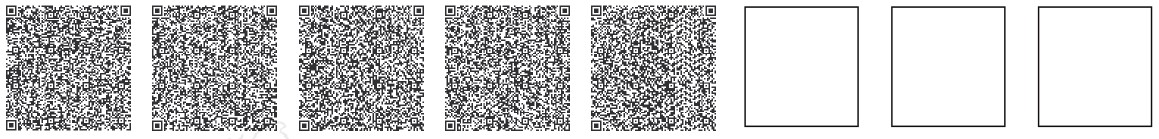 
      ***штрих-код ТСОБТ-дан алынған және электрондық-цифрлық қолтаңбасымен қол қойылған деректерді қамтиды Профилактикалық бақылауды және (немесе) тексеруді тағайындау туралы актіні профилактикалық бақылау және (немесе) тексеру мерзімдерін ұзарту туралы қосымша акті тіркеудің күшін жою туралы қорытындысы
      ______________________________________________________________________________
      ______________________________________________________________________________,
      (бақылаушы органның атауы)
      қатысты профилактикалық бақылау және (немесе) тексеру материалдарын зерттеу
      ______________________________________________________________________________
      ______________________________________________________________________________,
      (бақылау және қадағалау және (немесе) тексерілетін субъектінің, объектінің атауы)
      ұсынған ______________________________________________________________________
      ______________________________________________________________________________
      (тіркеу және есепке алу субъектінің атауы)
      анықтады, 202__жылғы "____"_________ Қазақстан Республикасы Бас прокуратурасының
      Құқықтық статистика және арнайы есепке алу комитетінің департаменті
      ___________________________________________ тіркелген __________________________
      ______________________________________________________________________________
       (актінің атауы)
      тіркеу үшін 202____жылғы "____"_________ №________________ Қазақстан Республикасы
      Кәсіпкерлік кодексінің 144-бабының 5-тармағы ___) тармақшасының негізінде.
      Зерттеу ____________________________________________________ көрсетті, тіркеу (өтініш, сот актісі және т.б.)
      туралы шешім _________________________________________________________________
       (актінің атауы)
      _____________________________________________________ мынадай негіздер бойынша
      заңсыз болып табылады: ________________________________________________________
      ______________________________________________________________________________
      (күшін жою негізі, Қазақстан Республикасының заңнамасына сілтеме)
      ______________________________________________________________________________
      ______________________________________________________________________________
      _______________________________________________________________.
      Жоғарыда баяндалғанның негізінде, бақылау мен қадағалау субъектісіне (объектісіне) бару арқылы профилактикалық бақылауды және (немесе) тексеруді тағайындау туралы актілерді, олардың мерзімдерін ұзарту туралы қосымша актілерді тіркеудің, оларды тіркеуден бас тартудың және күшін жоюдың, бақылау мен қадағалау субъектісіне (объектісіне) бару арқылы профилактикалық бақылауды және (немесе) тексеруді тоқтата тұру, қайта бастау, мерзімдерін ұзарту туралы хабарламалардың, қатысушылар құрамын өзгертудің және бақылау мен қадағалау субъектісіне (объектісіне) бару арқылы профилактикалық бақылау және (немесе) тексеру және олардың нәтижелері туралы ақпараттық есепке алу құжаттарын ұсыну Қағидаларының 23-тармағын, 23-1-тармағының __) тармақшасын басшылыққа ала отырып, Қазақстан Республикасы Бас Прокурордың 2020 жылғы 25 желтоқсандағы № 162 бұйрығымен бекітілген (тіркеу нөмірі 21964)
      ______________________________________________________________________________
      ______________________________________________________________________________
      (бақылаушы органның атауы)
      _______________________________________________ тіркеуден бас тарту туралы шешім
      қабылданды ___________________________________________________________________
       (актінің атауы)
      202____жылғы "____"_________ тіркеу үшін №________________ қатысты
      ______________________________________________________________________________.
      (бақылау және қадағалау және (немесе) тексерілетін субъектінің, объектінің атауы)
      Қабылданған шешім туралы мүдделі адамдарға хабардар ету.
      _________________________________________ __________________________
      (уәкілетті органның лауазымды тұлғаның ( қолы) тегі, аты, әкесінің аты (бар болған кезде)) "Мемлекеттік бақылау нысандарын тіркеу және есепке алу туралы" № 1-П есеп
      Кестенің жалғасы
					© 2012. Қазақстан Республикасы Әділет министрлігінің «Қазақстан Республикасының Заңнама және құқықтық ақпарат институты» ШЖҚ РМК
				
      Қазақстан РеспубликасыБас Прокуроры 

Б. Асылов
Қазақстан Республикасы
Бас Прокуроры
2024 жылғы 28 маусымдағы
№ 82 бұйрығына
1-қосымша
Бақылау мен қадағалау
субъектісіне (объектісіне)
профилактикалық бақылау және
(немесе) тексеруге бара отырып,
мерзімдерін ұзарту туралы
актілерді, қосымша актілерді,
оларды тіркеуден бас тартуды
және олардың күшін жоюды,
бақылау және қадағалау
субъектісіне (объектісіне) бара
отырып, профилактикалық
бақылау мерзімдерін тоқтата
тұру, қайта бастау, ұзарту
туралы хабарламаларды және
(немесе) тексеруді тіркеу
қағидалары бақылау және
қадағалау субъектісіне
(объектісіне) барып
профилактикалық бақылау және
(немесе) тексеру және олардың
нәтижелері туралы ақпараттық
есепке алу құжаттарын ұсыну
қағидаларының
3-қосымшасы
нысанҚазақстан РеспубликасыБас Прокуроры
2024 жылғы 28 маусымдағы
№ 82 бұйрығына
2-қосымша
Бақылау мен қадағалау
субъектісіне (объектісіне)
профилактикалық бақылау және
(немесе) тексеруге бара отырып,
мерзімдерін ұзарту туралы
актілерді, қосымша актілерді,
оларды тіркеуден бас тартуды
және олардың күшін жоюды,
бақылау және қадағалау
субъектісіне (объектісіне) бара
отырып, профилактикалық
бақылау мерзімдерін тоқтата
тұру, қайта бастау, ұзарту
туралы хабарламаларды және
(немесе) тексеруді тіркеу
қағидалары бақылау және
қадағалау субъектісіне
(объектісіне) барып
профилактикалық бақылау және
(немесе) тексеру және олардың
нәтижелері туралы ақпараттық
есепке алу құжаттарын ұсыну
қағидаларының
4-қосымшасы
нысан
____________________________
қала/облыс бойынша ҚР БП
ҚСжАЕК аумақтық және оған
теңестірілген органның атауы
Акт 20 __ жылғы "___"________
№______________ тіркелді
Тіркеді
____________________________
QR-кодҚазақстан Республикасы
Бас Прокуроры
2024 жылғы 28 маусымдағы
№ 82 бұйрығына
3-қосымша
Бақылау мен қадағалау
субъектісіне (объектісіне)
профилактикалық бақылау және
(немесе) тексеруге бара отырып,
мерзімдерін ұзарту туралы
актілерді, қосымша актілерді,
оларды тіркеуден бас тартуды
және олардың күшін жоюды,
бақылау және қадағалау
субъектісіне (объектісіне) бара
отырып, профилактикалық
бақылау мерзімдерін тоқтата
тұру, қайта бастау, ұзарту
туралы хабарламаларды және
(немесе) тексеруді тіркеу
қағидалары бақылау және
қадағалау субъектісіне
(объектісіне) барып
профилактикалық бақылау және
(немесе) тексеру және олардың
нәтижелері туралы ақпараттық
есепке алу құжаттарын ұсыну
қағидаларының
11-қосымшасы
нысан
№________
20____жылғы "____"_________Қазақстан Республикасы
Бас Прокуроры
2024 жылғы 28 маусымдағы
№ 82 бұйрығына
4-қосымша
Бақылау мен қадағалау
субъектісіне (объектісіне)
профилактикалық бақылау және
(немесе) тексеруге бара отырып,
мерзімдерін ұзарту туралы
актілерді, қосымша актілерді,
оларды тіркеуден бас тартуды
және олардың күшін жоюды,
бақылау және қадағалау
субъектісіне (объектісіне) бара
отырып, профилактикалық
бақылау мерзімдерін тоқтата
тұру, қайта бастау, ұзарту
туралы хабарламаларды және
(немесе) тексеруді тіркеу
қағидалары бақылау және
қадағалау субъектісіне
(объектісіне) барып
профилактикалық бақылау және
(немесе) тексеру және олардың
нәтижелері туралы ақпараттық
есепке алу құжаттарын ұсыну
қағидаларының
12-қосымшасы
нысан
№________
20____жылғы "____"_________Қазақстан Республикасы
Бас Прокуроры
2024 жылғы 28 маусымдағы
№ 82 бұйрығына
5-қосымша
Бақылау мен қадағалау
субъектісіне (объектісіне)
профилактикалық бақылау және
(немесе) тексеруге бара отырып,
мерзімдерін ұзарту туралы
актілерді, қосымша актілерді,
оларды тіркеуден бас тартуды
және олардың күшін жоюды,
бақылау және қадағалау
субъектісіне (объектісіне) бара
отырып, профилактикалық
бақылау мерзімдерін тоқтата
тұру, қайта бастау, ұзарту
туралы хабарламаларды және
(немесе) тексеруді тіркеу
қағидалары бақылау және
қадағалау субъектісіне
(объектісіне) барып
профилактикалық бақылау және
(немесе) тексеру және олардың
нәтижелері туралы ақпараттық
есепке алу құжаттарын ұсыну
қағидаларының
18-1-қосымшасы
нысан
№_____
20____жылғы "____"_________Қазақстан Республикасы
Бас Прокуроры
2024 жылғы 28 маусымдағы
№ 82 бұйрығына
6-қосымша
Бақылау мен қадағалау
субъектісіне (объектісіне)
профилактикалық бақылау және
(немесе) тексеруге бара отырып,
мерзімдерін ұзарту туралы
актілерді, қосымша актілерді,
оларды тіркеуден бас тартуды
және олардың күшін жоюды,
бақылау және қадағалау
субъектісіне (объектісіне) бара
отырып, профилактикалық
бақылау мерзімдерін тоқтата
тұру, қайта бастау, ұзарту
туралы хабарламаларды және
(немесе) тексеруді тіркеу
қағидалары бақылау және
қадағалау субъектісіне
(объектісіне) барып
профилактикалық бақылау және
(немесе) тексеру және олардың
нәтижелері туралы ақпараттық
есепке алу құжаттарын ұсыну
қағидаларының
18-2-қосымшасы
нысан
№ ________
20____жылғы "____"_________Қазақстан Республикасы
Бас Прокуроры
2024 жылғы 28 маусымдағы
№ 82 бұйрығына
7-қосымша
Бақылау мен қадағалау субъектісіне (объектісіне)
профилактикалық бақылау және (немесе) тексеруге бара
отырып, мерзімдерін ұзарту туралы актілерді, қосымша
актілерді, оларды тіркеуден бас тартуды және олардың күшін
жоюды, бақылау және қадағалау субъектісіне (объектісіне) бара
отырып, профилактикалық бақылау мерзімдерін тоқтата тұру,
қайта бастау, ұзарту туралы хабарламаларды және (немесе)
тексеруді тіркеу қағидалары бақылау және қадағалау
субъектісіне (объектісіне) барып профилактикалық бақылау
және (немесе) тексеру және олардың нәтижелері туралы
ақпараттық есепке алу құжаттарын ұсыну қағидаларының
19-қосымшасы
нысан
Барлығы
Мемлекеттік меншік
2-бағаннан
2-бағаннан
Жеке меншік
Жеке кәсіпкерлік субъектілері
6-бағаннан
6-бағаннан
6-бағаннан
6-бағаннан
Барлығы
Мемлекеттік меншік
мемлекеттік мекеме
мемлекеттік кәсіпорын
Жеке меншік
Жеке кәсіпкерлік субъектілері
оның ішінде шағын кәсіпкерлік объектілері
олардың ішінде микрокәсіпкерлік субъектісі
оның ішінде орта кәсіпкерлік объектілері
оның ішінде ірі кәсіпкерлік объектілері
А
А
Б
1
2
3
4
5
6
7
8
9
10
Есепті кезеңнің соңында қалған аяқталмаған тексерулер
Есепті кезеңнің соңында қалған аяқталмаған тексерулер
1
олардың ішінде
тоқтатылғаны
2
олардың ішінде
жұмыс барысында
3
Тексеру тағайындау туралы тіркелген актілердің саны
Тексеру тағайындау туралы тіркелген актілердің саны
4
4-жолдан
талаптарға сәйкестендіруге
5
4-жолдан
жоспардан тыс
6
4-жолдан
Қазақстан Республикасы Кәсіпкерлік Кодексінің 144-бабына сәйкес
6 жолдан
5-тармақтың
1) тармақшасы
7
4-жолдан
Қазақстан Республикасы Кәсіпкерлік Кодексінің 144-бабына сәйкес
6 жолдан
5-тармақтың
2) тармақшасы
8
4-жолдан
Қазақстан Республикасы Кәсіпкерлік Кодексінің 144-бабына сәйкес
6 жолдан
5- тармақтың
2-1) тармақшасы
9
4-жолдан
Қазақстан Республикасы Кәсіпкерлік Кодексінің 144-бабына сәйкес
6 жолдан
5- тармақтың
3) тармақшасы
10
4-жолдан
Қазақстан Республикасы Кәсіпкерлік Кодексінің 144-бабына сәйкес
6 жолдан
5- тармақтың
4) тармақшасы
11
4-жолдан
Қазақстан Республикасы Кәсіпкерлік Кодексінің 144-бабына сәйкес
6 жолдан
5- тармақтың
5) тармақшасы
12
4-жолдан
Қазақстан Республикасы Кәсіпкерлік Кодексінің 144-бабына сәйкес
6 жолдан
5- тармақтың
6) тармақшасы
13
4-жолдан
Қазақстан Республикасы Кәсіпкерлік Кодексінің 144-бабына сәйкес
6 жолдан
5- тармақтың
7) тармақшасы
14
4-жолдан
Қазақстан Республикасы Кәсіпкерлік Кодексінің 144-бабына сәйкес
6 жолдан
5- тармақтың
8) тармақшасы
15
4-жолдан
Қазақстан Республикасы Кәсіпкерлік Кодексінің 144-бабына сәйкес
6 жолдан
8- тармақ
16
4-жолдан
Қазақстан Республикасы Кәсіпкерлік Кодексінің 144-бабына сәйкес
6 жолдан
9- тармақ
17
4-жолдан
Қазақстан Республикасы Кәсіпкерлік Кодексінің 144-бабына сәйкес
6 жолдан
10- тармақ
18
4-жолдан
Өзге тексерулер (жалпы тәртіптен алынған)
19
Тексеруге ұшыраған объектілердің саны
Тексеруге ұшыраған объектілердің саны
20
Аяқталған тексерулердің саны
Аяқталған тексерулердің саны
21
олардың ішінде
Бұзушылықтар анықталды
22
олардың ішінде
Бұзушылықтар анықталмады
23
Тексерулер жүргізілмеген тексерулер саны (есептен шығарылған)
Тексерулер жүргізілмеген тексерулер саны (есептен шығарылған)
24
Заңсыз тексерулер саны
Заңсыз тексерулер саны
25
Тексеруді тағайындау туралы актіні шығарусыз және оны тіркеусіз
Тексеруді тағайындау туралы актіні шығарусыз және оны тіркеусіз
26
олардың ішінде:
прокуратурамен
27
олардың ішінде:
құқықтық статистика органымен
28
олардың ішінде:
сотпен
29
олардың ішінде:
Мемлекеттік органның бастамасы-мен
30
Тексеру жүргізу тәртібі бұзылған
Тексеру жүргізу тәртібі бұзылған
31
олардың ішінде:
прокуратурамен
32
олардың ішінде:
құқықтық статистика органымен
33
олардың ішінде:
сотпен
34
олардың ішінде:
мемлекеттік органның бастамасы-мен
35
Профилактикалық бақылау
Профилактикалық бақылау
36
Қағидалардың 8-тармағында көзделген бақылаудың өзге де нысандары
Қағидалардың 8-тармағында көзделген бақылаудың өзге де нысандары
37
Тіркеуден бастартылған тексерулер мен профилактикалық бақылау тағайындау туралы актілердің саны
Тіркеуден бастартылған тексерулер мен профилактикалық бақылау тағайындау туралы актілердің саны
38
Өзге де
жеке кәсіпкерлік субъектілері болып табылмайтын жеке тұлғалар
11
12